Wesley Methodist Church, Elm Road, Leigh-on-Sea, Essex, SS9 1SJ
Website: www.wesleymethodist.org.ukFacebook: Leigh Wesley Methodist Church
Twitter: @leighwesleyMCMinister: Pastor Stephen Mayo 01702 483827 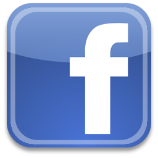 Older People’s Worker: Julie Peek. Phone: 01702 479804Lettings Coordinator: Alan Severne, lettings@wesleymethodist.org.uk 01702 711851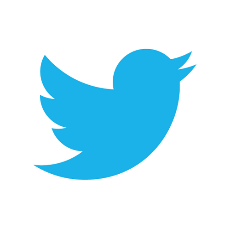 Notices: Trudi Pipe at notices@wesleymethodist.org.uk                            Wesley Methodist Church
Elm Road, Leigh-on-Sea, Essex
Minister: Pastor Stephen MayoNotices for the week: 16th February 2020We extend a very warm welcome to all who are worshipping with us today. Coffee and tea are served in the concourse after Sunday morning services – please do stay if you can.Please use this notice sheet as a reminder as you pray for the life and work of this church.A prayer before we worship:
God, my creator and my unseen Guide,
you have led me to this holy place.
Let a spark of its beauty and your lovesettle in my heart and live with me when I leave.Name BadgesMagnetic name badges will be ordered soon for our Pastor, stewards, Sunday welcomers/sidespersons and coffee servers. This is to make our roles more obvious to people who may not know us.  If you would like a badge and you think you might not be included in the above list please see Gaye Greenway.Concert in aid of Paget’s AssociationA reminder about the Southend Jazz Co-operative Band Concert at Wesley on Saturday 22nd February at 7.30 pm in support of the Paget’s Association. Tickets are £8 and are available on the door. If you are unable to attend but would like to make a donation please see Keith Charnock or a member of the Concert Group.Southend FoodbankDespite an amazing Festive Season in which the foodbank received an incredible amount of donations, due to demand they have run out completely of some items. If you are able to help with any of the listed items that would help them to continue to feed families who need their support.The foodbank currently need donations of: Tinned Custard; Squash; Tinned Carrots; Tinned Rice Pudding; Long Life Puddings; Tins of Curry & Chilli. Thank you for your continued support.Visit of the President of the Methodist ConferenceSunday March 1st at 6pm we host a circuit service. The preacher will be Revd. Dr. Barbara Glasson, the President of the Methodist Conference. We anticipate that the Chair of District, David Chapman, will also attend as well as circuit ministers and worshippers from all circuit churches so all help will be welcome and much needed.Car Park – Important note from Church CouncilRecently there have been a group of young people hanging around the car park. Church Council advises that you do not confront them yourself – both for your own safety and as this may lay you open to accusations. The police are aware of the situation and will be keeping an eye out on their patrols. Thank you for your help and co-operation in this matter.  Donations to WesleyFor weekly envelopes contact Heather Swain, for bank standing orders contact Tina Gowers. Thank you so much for all you are able to give. Sun 16th  February11am5.30pmMorning WorshipPreacher:  Mrs J FulfordHymns: STF 409, 477, 254, 663, 251Readings:  Deuteronomy 30:15-20,Matthew 5:21-37,1 Corinthians 3:1-9Contemporary Worship – InspireMon 17th February10am10am8pmCoffee MorningWesley Art GroupWesley Theatre GroupTues 18th February10am2pmCoffee MorningAge ConcernWed 19th February10am10amCoffee MorningParent and ToddlerThurs 20th  February10am6pm7.30pmCoffee MorningFusion Youth & KidsFusion+ (for school years 7+)Fri 21st February10am2pmCoffee MorningTable Tennis 60+Sat 22nd February10am10am11.30amCoffee MorningWesley Jumble SaleTime For PrayerSun 23rd February11amUnited ServicePreacher: Rev Julia Monaghan